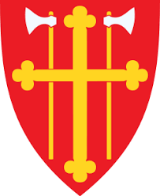 Indre Østfold kirkelige fellesrådhar ledig 100 % stilling somGravplassarbeider Indre Østfold kirkelige fellesråd drifter i alt 12 kirker og 14 gravplasser i tillegg til kapeller, administrasjonsbygg, driftsbygninger og menighetshus.  Fellesrådet har sin administrasjon i Askim. Sentrale arbeidsoppgaver: Ansvar for daglig vedlikehold av gravplass og maskinpark.Forvalte gravplassene/parkanleggene herunder gressklipping, snøbrøyting og forefallende oppgaver.Klargjøring og etterarbeid knyttet til gravferder  Kunne bruke digitale verktøy samt bruke maskiner som inngår i daglig drift. Delta i den praktiske tilretteleggingen og gjennomføringen av kirkelige handlinger.Gravplassarbeider ansettes i Indre Østfold kirkelige fellesråd og må kunne bidra i tverrfaglige oppgaver. Det vil inngå noe helgearbeid i stillingen. Opplæring gis, men søker må være kjent med bruk av data, ha god ordenssans og være innstilt på å yte god service.  Endring av stillingsinnhold kan skje. For stillingen ønsker vi: Personlig egnethet, gode norskkunnskaper og evne til å samarbeide. Relevant utdannelse og erfaring. Inneha eller erverve seg kunnskap om bruk av gravemaskin, traktor og annet maskinelt og mekanisk verktøy.Førerkort kl. BE og disponere bil. Det er ønskelig at den som ansettes har eller erverver seg førerkort klasse C1Det er ønskelig med medlemskap i Den norske kirke.Vi tilbyr lønn etter tariff. Pensjonsordning i KLP.  Tiltredelse 1.juni 2024 eller etter avtale. Kontaktpersoner: Kirkeverge Anne-Grethe Larsen 995 60 630 og avdelingsleder gravplass Asgeir Rønningen 905 53 773 Søknad med CV sendes inn via Finn.no Vi søker deg som er serviceinnstilt og praktisk anlagt | FINN.noSøknadsfrist: 15.04.2024 Vi har også ledig engasjement som sommervikar på kirkegårdene. Henvendelse og søknadsfrist som ved stillingen over. Merk søknaden med “sommervikar.”  